О назначении публичных слушаний по проектам решений Совета сельского поселения Аккузевский сельсовет муниципального района Илишевский район Республики Башкортостан «О Прогнозе социально-экономического развития сельского поселения Аккузевский сельсовет муниципального района Илишевский район Республики Башкортостан на 2019 год и на период до 2021 года», «О бюджете сельского поселения Аккузевский сельсовет муниципального района Илишевский район Республики Башкортостан на 2019 год и на плановый период 2020 и 2021 годов»	Руководствуясь ст. 28 Федерального закона «Об общих принципах организации местного самоуправления в РФ» постановляю:1. Назначить и провести публичные слушания 04 декабря 2017 года в 15 часов в зале заседаний администрации сельского поселения по вопросам:	а) О проекте решения Совета сельского поселения Аккузевский сельсовет муниципального района Илишевский район Республики Башкортостан «О Прогнозе социально-экономического развития сельского поселения Аккузевский сельсовет муниципального района Илишевский район Республики Башкортостан на 2018 год и на период до 2020 года»;	б) О проекте решения Совета сельского поселения Аккузевский сельсовет муниципального района Илишевский район Республики Башкортостан «О бюджете сельского поселения Аккузевский сельсовет муниципального района Илишевский район Республики Башкортостан на 2018 год и на плановый период 2019 и 2020 годов».2. Создать комиссию по подготовке и проведению публичных слушаний в составе:председатель Комиссии – Хасбиева Ф.Ф., депутат от избирательного округа № 2;заместитель председателя Комиссии – Гилязов Ф.М., депутат от избирательного округа № 6;секретарь Комиссии: - Гайнуллина Ф.В., депутат от избирательного округа № 1;члены комиссии: - Ахметянов З.Х, депутат от избирательного округа № 5;          - Шайдуллин Г.Р., депутат от избирательного округа № 3.	3. Обнародовать дату, время и место проведения публичных слушаний путем размещения на информационном стенде в здании сельского поселения, и на официальном сайте в сети «Интернет».БАШКОРТОСТАН РЕСПУБЛИКАҺЫИЛЕШ РАЙОНЫ
  МУНИЦИПАЛЬ РАЙОНЫНЫҢАККУЗ АУЫЛСОВЕТЫ  АУЫЛ БИЛӘМӘҺЕХАКИМИӘТЕ Башортостан РеспубликаҺыилеш районынынАККУЗ ауыл БИЛӘМӘҺе ХАКИМИЯТЕБАШКОРТОСТАН РЕСПУБЛИКАҺЫИЛЕШ РАЙОНЫ
  МУНИЦИПАЛЬ РАЙОНЫНЫҢАККУЗ АУЫЛСОВЕТЫ  АУЫЛ БИЛӘМӘҺЕХАКИМИӘТЕ Башортостан РеспубликаҺыилеш районынынАККУЗ ауыл БИЛӘМӘҺе ХАКИМИЯТЕБАШКОРТОСТАН РЕСПУБЛИКАҺЫИЛЕШ РАЙОНЫ
  МУНИЦИПАЛЬ РАЙОНЫНЫҢАККУЗ АУЫЛСОВЕТЫ  АУЫЛ БИЛӘМӘҺЕХАКИМИӘТЕ Башортостан РеспубликаҺыилеш районынынАККУЗ ауыл БИЛӘМӘҺе ХАКИМИЯТЕБАШКОРТОСТАН РЕСПУБЛИКАҺЫИЛЕШ РАЙОНЫ
  МУНИЦИПАЛЬ РАЙОНЫНЫҢАККУЗ АУЫЛСОВЕТЫ  АУЫЛ БИЛӘМӘҺЕХАКИМИӘТЕ Башортостан РеспубликаҺыилеш районынынАККУЗ ауыл БИЛӘМӘҺе ХАКИМИЯТЕБАШКОРТОСТАН РЕСПУБЛИКАҺЫИЛЕШ РАЙОНЫ
  МУНИЦИПАЛЬ РАЙОНЫНЫҢАККУЗ АУЫЛСОВЕТЫ  АУЫЛ БИЛӘМӘҺЕХАКИМИӘТЕ Башортостан РеспубликаҺыилеш районынынАККУЗ ауыл БИЛӘМӘҺе ХАКИМИЯТЕ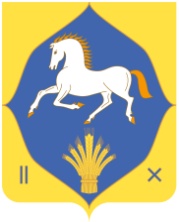 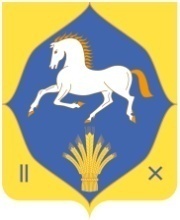 АДМИНИСТРАЦИЯ СЕЛЬСКОГО ПОСЕЛЕНИЯАККУЗЕВСКИЙ СЕЛЬСОВЕТ МУНИЦИПАЛЬНОГО РАЙОНАИЛИШЕВСКИЙ РАЙОНРЕСПУБЛИКА БАШКОРТОСТАНАдминистрация Аккузевский сельсовет Илишевского района Республики БашкортостанАДМИНИСТРАЦИЯ СЕЛЬСКОГО ПОСЕЛЕНИЯАККУЗЕВСКИЙ СЕЛЬСОВЕТ МУНИЦИПАЛЬНОГО РАЙОНАИЛИШЕВСКИЙ РАЙОНРЕСПУБЛИКА БАШКОРТОСТАНАдминистрация Аккузевский сельсовет Илишевского района Республики БашкортостанАДМИНИСТРАЦИЯ СЕЛЬСКОГО ПОСЕЛЕНИЯАККУЗЕВСКИЙ СЕЛЬСОВЕТ МУНИЦИПАЛЬНОГО РАЙОНАИЛИШЕВСКИЙ РАЙОНРЕСПУБЛИКА БАШКОРТОСТАНАдминистрация Аккузевский сельсовет Илишевского района Республики БашкортостанАДМИНИСТРАЦИЯ СЕЛЬСКОГО ПОСЕЛЕНИЯАККУЗЕВСКИЙ СЕЛЬСОВЕТ МУНИЦИПАЛЬНОГО РАЙОНАИЛИШЕВСКИЙ РАЙОНРЕСПУБЛИКА БАШКОРТОСТАНАдминистрация Аккузевский сельсовет Илишевского района Республики БашкортостанАДМИНИСТРАЦИЯ СЕЛЬСКОГО ПОСЕЛЕНИЯАККУЗЕВСКИЙ СЕЛЬСОВЕТ МУНИЦИПАЛЬНОГО РАЙОНАИЛИШЕВСКИЙ РАЙОНРЕСПУБЛИКА БАШКОРТОСТАНАдминистрация Аккузевский сельсовет Илишевского района Республики БашкортостанАДМИНИСТРАЦИЯ СЕЛЬСКОГО ПОСЕЛЕНИЯАККУЗЕВСКИЙ СЕЛЬСОВЕТ МУНИЦИПАЛЬНОГО РАЙОНАИЛИШЕВСКИЙ РАЙОНРЕСПУБЛИКА БАШКОРТОСТАНАдминистрация Аккузевский сельсовет Илишевского района Республики БашкортостанАДМИНИСТРАЦИЯ СЕЛЬСКОГО ПОСЕЛЕНИЯАККУЗЕВСКИЙ СЕЛЬСОВЕТ МУНИЦИПАЛЬНОГО РАЙОНАИЛИШЕВСКИЙ РАЙОНРЕСПУБЛИКА БАШКОРТОСТАНАдминистрация Аккузевский сельсовет Илишевского района Республики Башкортостан             КАРАР                                ПОСТАНОВЛЕНИЕ             КАРАР                                ПОСТАНОВЛЕНИЕ             КАРАР                                ПОСТАНОВЛЕНИЕ             КАРАР                                ПОСТАНОВЛЕНИЕ             КАРАР                                ПОСТАНОВЛЕНИЕ             КАРАР                                ПОСТАНОВЛЕНИЕ             КАРАР                                ПОСТАНОВЛЕНИЕ             КАРАР                                ПОСТАНОВЛЕНИЕ             КАРАР                                ПОСТАНОВЛЕНИЕ             КАРАР                                ПОСТАНОВЛЕНИЕ             КАРАР                                ПОСТАНОВЛЕНИЕ             КАРАР                                ПОСТАНОВЛЕНИЕ             КАРАР                                ПОСТАНОВЛЕНИЕ             КАРАР                                ПОСТАНОВЛЕНИЕ             КАРАР                                ПОСТАНОВЛЕНИЕ«21»ноябрь2018 г.№4848«21»ноября2018 г.Глава сельского поселенияВ.Р.Ахметьянов